Ссылка и QR-код для доступа к анкетеhttps://forms.gle/9gybHzPSpFWkto9B9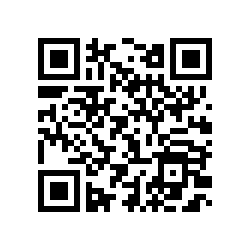 